דף מלווה סיור בגיאוגרפיה בנושא געשות ברמת הגולןבמהלך המסלול עליך להשלים את המטלות הבאות הקשורות לתחנות השונות במהלך הסיור ולהגישם בסוף הסיור. סיור מעניין ומוצלח. גשר בנות יעקב:השלם את המשפטים הבאים הקשורים לשבר הסורי אפריקאי:אורכו של השבר  הסורי אפריקאי הוא ______________.השבר הסורי אפריקאי מתחיל בדרום ______________ לאורך ______________, ________________, _________________ עד לטנזניה. השבר הסורי אפריקאי מפריד בין ______________ לבין הלוח ה _________________. סוג התנועה הטקטונית לאורך השבר הסורי אפריקאי היא תנועת: ______________. שני הלוחות נעים צפונה אך הלוח ה ______________ נעה מהר יותר ונמצא כיום במרחק של 105 צפונית ללוח ה _________________. מהירות התנועה היחסית של השבר הסורי אפריקאי היא 4 ________ בשנה, עשירית ממהירות התנועה של שבר סן אנדריאס בקליפורניה. מצד עתרת הממוקם על השבר הסורי אפריקאי באזור ______________הוא מבצר מהתקופה ה ______________ מהמאה ה – 12 אשר הוקם על ידי ה _______________ במטרה לשמור על ממלכת ה _______________ מפני פלישת ה _______________ דרך מעבר ה________________. גשר בנות יעקב הוא אחד הגשרים המובילים מה _____________ אל הגליל לאורך דרך הסטורית עתיקה בשם ______________ אשר הובילה ממצרים ועד ל _______________, דרך ארץ ישראל. מקור שמו של הגשר הוא בסברה הצלבנית כי מעבר הירדן באזור גשר בנות יעקב הוא המקום בו על פי המקרא יעקב חצה את הירדן בדרכו למפגש עם אחיו ____________.  כמו כן באותה תקופה התקיים בצפת מנזר נוצרי בשם יעקב הקדוש בוו חיו נזירות שעיקר הכנסתן היתה מכספים שגבו עבורן האבירים מהעוברים במעבר ה ____________. 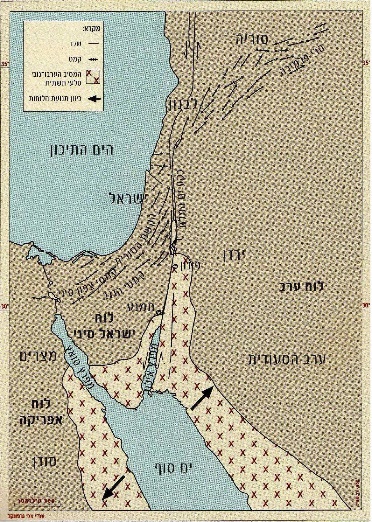 מצפה גדות:הסבר כיצד ניתן לקשור את הביקור במצפה גדות לנושא הסיור: געשות ברמת הגולן. ______________________________________________________________________________________________________________________________________________________________________________________________________________________________________________________________________________________________________________________אנדרטה לחטיבה 679      נסח  שלוש שאלות שמסקרנות אותך הקשורות למלחמת יום כיפור ברמת הגולן:______________________________________________________________________________________________________________________________________________________________________________________________________________________________________________________________________________________________________________________הר בנטלציין את נקודות הציון הנראות מתצפית הר בנטל על פי שושנת הרוחות: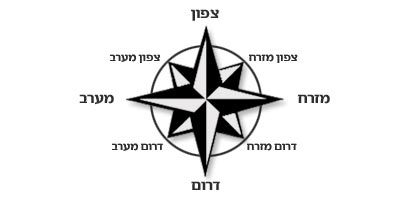 התאם בין סוג הסלע הגעשי לגורם היווצרותו:זהה את חלקי הר הגעש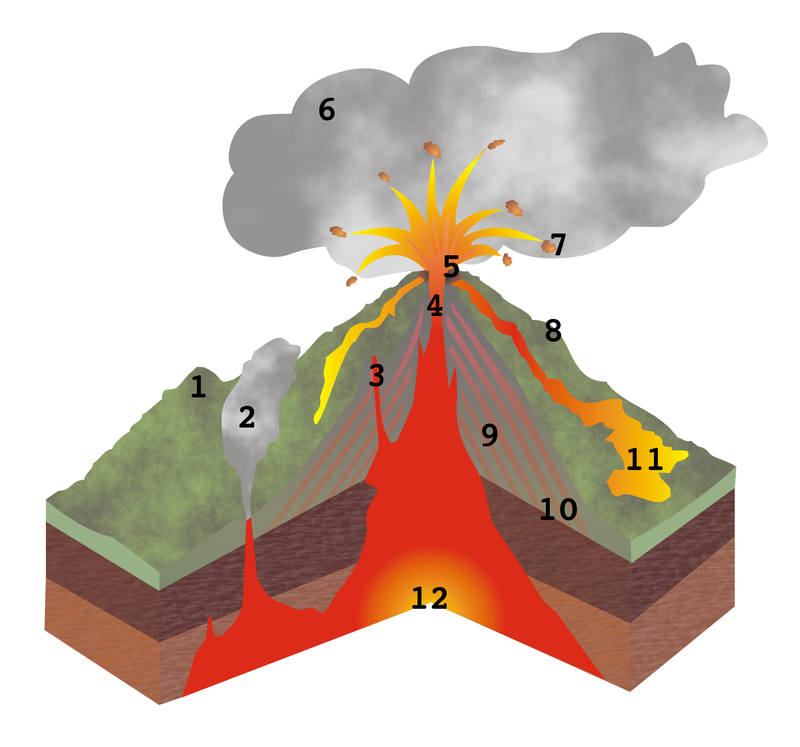 ציין את המספר המתאים ליד חלקי הר הגעש מסוג חרוט געשי:פומרולהצינור הזנה משניצינור הזנהלוע הר הגעשענן אפר געשיפצצה געשיתשכבת אפרשכבת לבה קרושהזרם לבהתא מגמההג'ובה הקטנהצייר תרשים המתאר את תהליך היווצרות הג'ובות על פי התיאוריה המקובלת. לווה את האיור בהסבר. רפלקציה לסיכום הסיור: כתוב כיצד תרמת להצלחת הסיור, נקודות לשימור ולשיפור בתפקודך וכן הערות לשימור ולשיפור הסיור מצד צוות המורים.סוג הסלע הגעשיגורם היווצרותסלע געשיסלע מגמתי שנוצר מהתגבשות של סלע מותך כתוצאה מהתקררותו.בזלתסלע פרץ, סלע וולקני שנוצר עקב התגבשות חומר סלעי מותך שפרץ אך מחוץ לקרום כדור הארץ. אובסדיאןסלע יסוד שנוצר כתוצאה מהתקררות מהירה של לבהטוףסוג של סלע געשי כהה בעל נקבוביות גדולות שנוצרו עקב התנדפות גזים ואדים מתוך הלבה לאחר התקררותה.סקוריהסוג של זכוכית געשית שנוצרה עקב התקררות מהירה של לבה שהכילה ריכוזים גבוהים של צורן, חמצן, אלומיניום, נתרן ואשלגן.סלעים פירוקלסטייםסלע געשי בצורת טיפה בגודל של מעל 6 ס"מ שנוצר עקב פליטת חומר געשי התקשות הקרום בעוד התוכן נותר מותך ונוטה להתיז לכל עבר במגע עם הקרקע. פצצה געשיתסלע פירוקלסטי נקבובי, רך יחסית שנוצר מדחיסה ומילוט של אפר געשי בעת התפרצות געשית. סלע יסודסלעים מסוגים שונים שנוצרו כתוצאה של התפרקות של חומר געשי במהלך התפרצות געשית. 